【金融理论与实务】【International Finance】一、基本信息（必填项）课程代码：【0010067】课程学分：【2学分】面向专业：【工商企业管理】课程性质：【系级必修课】开课院系：高职学院商务系使用教材：金融理论与实务教材【吕晓荣 主编  上海财经大学出版社】参考书目：1、【国际金融市场 上海财经大学出版】          2、姜波克主编 《国际金融新编》          3、国际金融  高等教育出版社  课程网站网址：先修课程：【货币银行学0368（3）】二、课程简介（必填项）    课程主要面向工商企业管理专业的高职学生，需要学生掌握一定的金融学知识和西方经济学知识，先修课程包括西方经济学、货币银行学、政治经济学、中央银行学等。    通过教学，使学生掌握国际金融活动及其运行的规律，理解大量金融信息的基本含义，重点掌握外汇，汇率，国际收支，国际储备，国际金融体系，组织，市场，国际融资，国际信贷，国际结算，外债管理等基本概念，知识和原理，利用原理分析各种金融现象和问题，理解各国金融政策，初步掌握国际金融专业技能，并能进行实务操作，从而打好系统的专业理论功底以及未来深造或工作的专业竞争能力。三、选课建议（必填项）国际金融课程适合工商企业管理专业大二及大三的学生学习，并在学习之前先修好经济学基础课程和货币银行学课程。四、课程与专业毕业要求的关联性（必填项）备注：LO=learning outcomes（学习成果）五、课程目标/课程预期学习成果（必填项）（预期学习成果要可测量/能够证明）六、课程内容（必填项）此处分单元列出教学的知识点和能力要求。知识点用布鲁姆认知能力的6种层次： (“知道”、“理解”、“运用”、“分析”、“综合”、“评价”)来表达对学生学习要求上的差异。能力要求必须选用合适的行为动词来表达。用文字说明教学的难点所在，并标明每个单元的理论课时数和实践课时数。七、课内实验名称及基本要求（选填，适用于课内实验）列出课程实验的名称、学时数、实验类型（演示型、验证型、设计型、综合型）及每个实验的内容简述。八、评价方式与成绩（必填项）“1”一般为总结性评价, “X”为过程性评价，“X”的次数一般不少于3次，无论是“1”、还是“X”，都可以是纸笔测试，也可以是表现性评价。与能力本位相适应的课程评价方式，较少采用纸笔测试，较多采用表现性评价。常用的评价方式有：课堂展示、口头报告、论文、日志、反思、调查报告、个人项目报告、小组项目报告、实验报告、读书报告、作品（选集）、口试、课堂小测验、期终闭卷考、期终开卷考、工作现场评估、自我评估、同辈评估等等。一般课外扩展阅读的检查评价应该成为“X”中的一部分。同一门课程由多个教师共同授课的，由课程组共同讨论决定X的内容、次数及比例。撰写人：李滨滨            系主任审核签名：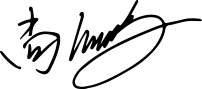 专业毕业要求关联LO11：表达沟通LO21：自主学习LO31：国际金融的基本理论知识LO32：国际金融外汇交易LO33：国际金融市场的结构LO34：国际结算的支付方式和应用操作LO35：世界货币基金组织的职能LO36：国际金融的融资方式LO41：尽责抗压LO51：协同创新LO61：信息应用LO71：服务关爱LO81：国际视野序号课程预期学习成果课程目标（细化的预期学习成果）教与学方式评价方式1LO211：1.自我学习和反思能力自学项目报告2LO321.外汇交易基础知识面授课堂表现2LO322.外汇交易流程与方法演练测试2LO323.外汇动态分析网络数据调研作业3LO8111.国际市场的敏感度课堂讨论讨论3LO8112.金融分析能力项目分析作业章节名称学时能力备注导论2课时知道1外汇与汇率4理解 2外汇市场与外汇交易4运用3国际结算2分析4国际收支4综合5国际融资4综合6国际储备4理解7国际金融市场2综合8国际货币制度2评价9国际金融机构4运用序号实验名称主要内容实验时数实验类型备注1外汇交易演练通过外汇牌价表，进行模拟演练8综合型2期权交易演练根据期权合约，进行模拟演练8综合型总评构成（1+X）评价方式占比1期终测试50%X1考勤＋课堂表现20%X2课堂小测试20%X3课堂展示10%X4